 КАРАР                                                                                   ПОСТАНОВЛЕНИЕ04 февраль 2022 й.                                   № 04                      04 февраля 2022 г.Об утверждении программы «Профилактика терроризма и экстремизма в  сельском поселении Имянликулевский сельсовет муниципального района Чекмагушевский район Республики  Башкортостан  на 2022-2024 годы»     В соответствии с Федеральными законами от 06.03.2006 №35-ФЗ                               «О противодействии терроризму», от 25.07.2002 №114-ФЗ «О противодействии экстремистской деятельности», от 06.10.2003 №131-ФЗ "Об общих принципах организации местного самоуправления в Российской Федерации", в целях профилактики терроризма и экстремизма, а так же минимизации и (или) ликвидации  его проявления, Администрация сельского поселения Имянликулевский сельсовет муниципального района Чекмагушевский район Республики  Башкортостан ПОСТАНОВЛЯЕТ:             1. Утвердить  программу «Профилактика терроризма и экстремизма в сельском поселении Имянликулевский сельсовет муниципального района Чекмагушевский район Республики Башкортостан  на 2022-2024 годы» (далее Программа).2. Настоящее постановление подлежит официальному опубликованию и размещению на информационном стенде, на официальном сайте Администрации сельского поселения Имянликулевский сельсовет муниципального района Чекмагушевский район Республики Башкортостан  https://imyanlikul.ru/.     3. Контроль за исполнением данного постановления оставляю за собой.Глава сельского поселения                                                              Р.Л. Хафизова            Утверждена            постановлением  Администрации                   сельского поселения              Имянликулевский  сельсовет             муниципального района             Чекмагушевский  район               Республики Башкортостан            от 07 февраля 2022 года № 04ПРОГРАММА«Профилактика терроризма и экстремизма в  сельском поселении Имянликулевский сельсовет муниципального района Чекмагушевский район Республики  Башкортостан на 2019-2021 годы»ПАСПОРТ ПРОГРАММЫПрограмма «Профилактика терроризма и экстремизма в  сельском поселении Имянликулевский сельсовет муниципального района Чекмагушевский район Республики  Башкортостан на 2022-2024 годы»I.  Содержание проблемы и обоснование необходимости ее решения	Обеспечение безопасности населения и территорий от угроз терроризма и экстремизма, предупреждения и пресечения распространения террористической и экстремистской идеологии – одна из задач Концепции национальной безопасности как на федеральном, региональном, так и на муниципальном уровне.	Именно поэтому одной из главных задач государственной политики в указанной сфере является создание в Республике Башкортостан и в муниципальном районе и сельских  поселениях  современной системы работы по предупреждению и пресечению террористических угроз.	В настоящее время целью государственной политики Республики Башкортостан в вопросах профилактики терроризма и экстремизма является достижение гарантированного уровня безопасности населения и территории от террористических угроз за счет осуществления комплекса мер, направленных на предупреждение и предотвращение террористических актов и экстремистских проявлений.	Программа должна стать основой для проведения всей работы по противодействию терроризму.II. Основные цели и задачи Программы	Целями Программы являются следующие:- повышение уровня безопасности и защищенности населения и территории сельского поселения Имянликулевский сельсовет муниципального  района Чекмагушевский  район  РБ  от угроз терроризма и экстремизма;       - предупреждение и пресечение распространения террористической и экстремистской идеологии;       - минимизация риска воздействия опасных токсических веществ на человека и среду его обитания.       Для достижения поставленных целей необходимо решение следующих задач:- участие в реализации государственной политики в области борьбы с терроризмом на территории  сельского  поселения;- совершенствование системы профилактических мер, направленных на противодействие терроризму;- устранение предпосылок и условий возникновения террористических и экстремистских проявлений;- обеспечение антитеррористической устойчивости и безопасного функционирования объектов на территории сельского  поселения;- вовлечение граждан, организаций, средств массовой информации, общественных и религиозных объединений в процесс участия в противодействии террористическим и экстремистским проявлениям;- организация воспитательной работы среди детей и молодежи, направленная на устранение причин и условий, способствующих совершению действий экстремистского характера.- формирование у граждан активной позиции в противодействии терроризму и повышение их готовности к действиям при возникновении террористической угрозыIII. Сроки и этапы реализации ПрограммыСроки реализации Программы   2022-2024 годы, без деления на этапы.IV. Объем и источники финансирования ПрограммыИсточником финансирования Программы являются местный бюджет сельского поселенияV. Общая потребность в ресурсах	Потребность в трудовых, материально-технических, финансовых ресурсах определяется Администрацией сельского  поселения Имянликулевский сельсовет муниципального района Чекмагушевский район Республики Башкортостан по предложению исполнителей Программы в соответствии с требованиями Программы.VI. Ожидаемые результаты реализации Программы	В результате реализации Программы ожидается:	- повышение эффективности борьбы с террористическими и экстремистскими  проявлениями;- снижение  социальной напряженности;- улучшение информационно-пропагандистское обеспечение деятельности по профилактике экстремизма, терроризма и правонарушений. Стимулировать и поддерживать гражданские инициативы правоохранительной направленности;- создание условий для деятельности добровольных формирований населения по охране общественного порядка;- повышение антитеррористической защищенности мест массового пребывания граждан, создание условий для повышения оперативности реагирования правоохранительных органов на заявления и сообщения населения о преступлениях, правонарушениях и происшествиях в общественных местах сельского поселения.Полное и своевременное выполнение мероприятий программы будет способствовать созданию в общественных местах и на улицах сельского поселения обстановки спокойствия и безопасности.Экономическая эффективность Программы будет выражена снижением прямых и косвенных экономических потерь от проявлений экстремизма, терроризма и преступлений в общественных местах.VII. Оценка эффективности Программы	Оценка эффективности программы производится применительно к основным направлениям в ежегодных докладах исполнителей программных мероприятий, представляемых Совету сельского поселения  Имянликулевский  сельсовет муниципального района Чекмагушевский район Республики Башкортостан.VIII. Контроль за реализацией Программы	Общий контроль за реализацией Программы осуществляет  Администрация  сельского поселения Имянликулевский сельсовет муниципального района Чекмагушевский район Республики Башкортостан.	IX. Перечень программных мероприятий БАШҠОРТОСТАН  РЕСПУБЛИКАҺЫСАҠМАҒОШ  РАЙОНЫмуниципаль районЫНЫҢИмӘНЛЕҠУЛ АУЫЛ СОВЕТЫАУЫЛ  БИЛӘмӘҺЕХАКИМИӘТЕ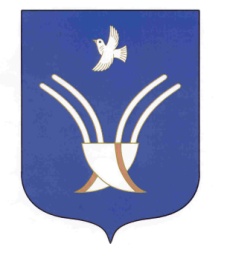 Администрация       сельского поселенияимянликулевский сельсоветмуниципального района Чекмагушевский район Республики БашкортостанНаименование Программы Программа «Профилактика терроризма и экстремизма в  сельском поселении Имянликулевский сельсовет муниципального района Чекмагушевский район Республики  Башкортостан на 2019-2021 годы» Основание для разработки ПрограммыФедеральный закон от 6 марта 2006 года № 35-ФЗ «О противодействию терроризму», Федеральный закон от 25 июля  № 114-ФЗ «О противодействии экстремистской деятельности», Заказчик ПрограммыАдминистрация сельского поселения Имянликулевский сельсовет муниципального района Чекмагушевский  район Республики БашкортостанОсновной разработчик ПрограммыАдминистрация сельского поселения Имянликулевский сельсовет муниципального района Чекмагушевский  район Республики БашкортостанЦели и задачи Программы   Цель:- повышение уровня безопасности и защищенности населения на территории сельского поселения Имянликулевский сельсовет муниципального района Чекмагушевский  район Республики Башкортостан от угроз терроризма и экстремизма; - предупреждение и пресечение распространения террористической и экстремистской идеологии; - минимизация риска воздействия опасных токсических веществ на человека и среду его обитания.  Задачи:- участие в реализации государственной политики в области борьбы с терроризмом на территории сельского поселения;- совершенствование системы профилактических мер, направленных на противодействие терроризму;- устранение предпосылок и условий возникновения террористических и экстремистских проявлений;- обеспечение антитеррористической устойчивости и безопасного функционирования объектов на территории сельского  поселения;- вовлечение граждан, организаций, средств массовой информации, общественных и религиозных объединений в процесс участия в противодействии террористическим и экстремистским проявлениям;- формирование у граждан активной позиции в противодействии терроризму и повышение их готовности к действиям при возникновении террористической угрозы;- организация воспитательной работы среди детей и молодежи, направленная на устранение причин и условий, способствующих совершению действий экстремистского характера.Целевые индикаторы и показатели Программы - недопущение гибели людей;- снижение до минимума террористических угроз и их проявлений;- повышение эффективности мониторинга обстановки на территории и в окружении потенциально опасных объектовХарактеристика программных мероприятийПрограмма направлена на повышение уровня безопасности защищенности населения и территории  сельского поселения от угроз терроризма и экстремизмаСроки реализации Программы Программа будет реализована в течение 3 лет, без деления на этапыОбъемы и источники финансирования Программы Источниками финансирования Программы являются  местный  бюджет 2000 рублей в год.Ожидаемые конечные результаты реализации Программы Формирование нетерпимости ко всем фактам террористических и экстремистских проявлений, а также толерантного сознания, позитивных установок к представителям иных этнических и конфессиональных сообществ.Укрепление и культивирование в молодежной среде атмосферы межэтнического согласия и толерантности.Недопущение создания и деятельности националистических экстремистских молодежных группировок.Формирование единого информационного пространства для пропаганды и распространения на территории муниципального образования   идей толерантности, гражданской солидарности, уважения к другим культурам, в том числе через муниципальные средства массовой информации.Исполнители программыАдминистрация сельского поселения Имянликулевский сельсовет муниципального района Чекмагушевский  район Республики Башкортостан№ п\пМероприятияИсполнителиСрок исполненияИсточники финансирова-ния12345Осуществление комплекса мер по обеспечению правопорядка и общественной безопасности в период проведения массовых праздничных мероприятий. Проведение обследования обеспечения пропускного режима, технической укрепленности, оснащенности сигнализацией и видеонаблюдением мест их проведения.Администрация  СП Имянликулевский сельсовет муниципального района Чекмагушевский район РБ2022-2024 гг. (в ходе подготовки и проведения праздников)Средства исполнителейОбеспечение постоянного мониторинга оперативной обстановки на территории с целью своевременного вскрытия возможных террористических угроз и принятия профилактических мер реагированияАдминистрация  СП Имянликулевский сельсовет муниципального района Чекмагушевский район РБ2022-2024 гг. (ежеквартально)Средства исполнителейОрганизация взаимодействия с населением, общественными организациями, трудовыми коллективами, частными охранными предприятиями по их участию на добровольной основе в предупреждении преступлений террористического характераАдминистрация  СП Имянликулевский сельсовет муниципального района Чекмагушевский район РБпо отдельному плануБез финансированияРазработка  и корректировка паспортов безопасности объектов с массовым пребыванием людейУчреждения  культуры2022-2024 гг.Средства исполнителейОсуществление мер по усилению безопасности мест массового пребывания людей, размещение в людных местах средства экстренной связи с полицией и противопожарной службой. Администрация  СП Имянликулевский сельсовет 2022-2024 гг. (ежегодно)Средства исполнителейПроведение проверок неиспользуемых или использующихся не по назначению строений и помещений на территории сельского поселения, иных строений и помещений с целью предотвращения и пресечения их использования для хранения огнестрельного оружия, боеприпасов, взрывчатых веществ, взрывных устройств и сильно действующих отравляющих веществ.Администрация  СП Имянликулевский сельсовет муниципального района Чекмагушевский район РБ 2022-2024 гг. (ежегодно)Средства исполнителейУточнение перечня заброшенных  помещений, расположенных на территории сельского поселения. Своевременное информирование правоохранительных органов о фактах нахождения (проживания) на указанных объектах подозрительных лиц, предметов и вещей. Администрация  СП Имянликулевский сельсовет муниципального района Чекмагушевский район РБ2022-2024 гг. (ежегодно по плану АТК)Без финансированияВыявление граждан, сдающих помещения, жилые  дома  в аренду (в пользование) лицам без регистрации.Глава  сельского поселения2022-2024 гг. (ежеквартально)Без финансированияВыявление фактов незаконного использования иностранной рабочей силыГлава сельского поселения2022-2024 гг. (ежегодно)Без финансированияОрганизация и проведение мероприятий по привлечению молодежи, в том числе неорганизованной и представителей неформальных молодежных группировок, к реализации общественно значимых социальных проектов и программСпециалист по делам молодежи2022-2024 гг.Средства исполнителейИзготовление и размещение средств наружной рекламы и наглядно-агитационной продукции (плакаты, листовки и т.д.) антитеррористической направленностиАдминистрация  СП Имянликулевский сельсовет 2022-2024 ггСредства исполнителейМониторинг  информационно-коммуникационной сети Интернет на предмет выявления материалов экстремистко-террористической направленностиАдминистрация  СП Имянликулевский сельсовет2022-2024 ггБез финансированияОрганизация в учебных заведениях профилактической работы, направленной на недопущение вовлечения детей и подростков в незаконную деятельность религиозных сект и экстремистских организаций, в том числе с привлечением религиозных деятелей, проповедующих традиционную религию.  Выявление и предотвращение фактов распространения в образовательных учреждениях, учреждениях культуры, библиотеках  литературы экстремистского характера. Распространение идей межнациональной терпимости, дружбы, добрососедства, взаимного уваженияАдминистрация  СП Имянликулевский сельсовет2022-2024 ггБез финансированияПроводить разъяснительную работу в школах и с молодежью об уголовной и административной ответственности за совершение   правонарушений, а также за экстремистскую деятельность, подготовку и совершение террористических актовАдминистрация  СП Имянликулевский сельсовет2022-2024 ггБез финансированияСформировать банк данных неблагополучных семей, которые могут стать предметом влияния экстремистских организацийАдминистрация  СП Имянликулевский сельсовет2022-2024 ггБез финансирования